 April 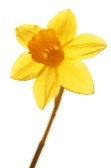 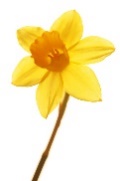 Evaluering mars:Så var den første vårmåneden på hell, og april står for turDenne måneden har vi jobbet mye med prosjektet om fugler. Vi har snakket mye om fugler, sett bilder av ulike fugler, hørt på hvordan ulike fugler kvitrer og sett video av hvordan de bygger reiret sitt. Vi har også snakket om at ikke alle fugler flyr, og det er jo litt rart… De minste i barnehagen hadde hinderløype i salen en dag, det var veldig gøy Barnehagedagen ble markert 15. mars. Vi laget et fint vennskapshjerte med håndavtrykk og skreiv på sitater barna sa om det å være en god venn og vennskap. Vi koste oss med vennskapsvafler også.«Ha med dag» var stor stas. Spennende med nye leiker og barna var flinke til å dele leikene sine med de andre.Skolegruppa har endelig vært på det første faddertreffet denne måneden. Det var gøyMandag 28. mars hadde vi VÅRaktivitetsdag. Dårlig med skiføre i år, så vi tok en ny vri!  Men like moro var det med aktiviteter som stafett, kaste ball i bøtte, kaste erteposer på bokser og seigmenn i snor. Vi grilla pølser, lagde pølsekiosk og koste oss uteApril:Første del av april vil vi konsentrere oss om påskebudskapet, og jobbe videre med tema fugler. Vi skal også få møte «Henry» uka etter påske. Henry er ei dukke som vi har et opplegg med i forhold til førstehjelp for barnehagebarn som er utarbeidet av Røde Kors. Vi har ulike plansjer som vi samtaler med barna rundt og Henry er med. Henry kan være litt uheldig i blant og vi følger han når han har fått skrubbsår, kutt, stikk, at han har klemt seg, fått flis, kul i hodet, brannsår, neseblod, satt noe i halsen og at han er bevisstløs. Gjennom samtaler og bruk av plansjene og dukken Henry, kan barna kjenne seg igjen og tilegne seg kunnskap om hva de kan gjøre hvis de er sammen med noen andre som er uheldige. Fredag 22/4 kan barna ha med seg en bamse som Henry og vi kan hjelpe 7. april er det frivillig «Ha med dag» igjen. Det var stor stas sistBarna kan ha med seg maks 3 ting. Lekene må være merket med navn og er med på eget ansvar. Fredag 8. april vil vi spise påskelunsj her i barnehagen, barna trenger ikke ha med seg lunsj denne dagen. Vi pynter bordene fint og koser oss med polarbrød. Kanskje dukker det opp en overraskelse også Vi vil også ha påskerebusNB! Husk foreldrerådsmøte og foreldremøtet i barnehagen tirsdag 5. april.MANDAGTIRSDAGONSDAGTORSDAGFREDAG1.Samling BibliotekSkolegruppe4.Samling STKTema påske5.SamlingTema påske 6.SamlingTema påske7.Samling STK«Ha med dag»Tema påske8.PåskelunsjSamling/BibliotekSkolegruppeVi feirer Emma 4 år😊11.P12.Å13.S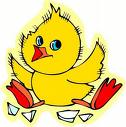 14.K15.E18.2. påskedag19.Førstehjelp20.Førstehjelp21.Førstehjelp22.Førstehjelp/Bamse sykehusBibliotekSkolegruppe25.Samling STK26.SamlingVarmmat27.Samling28.Samling STK29.SamlingBibliotekSkolegruppe